Лабораторная работа.Строение шиповника. Общие признаки семейства Розоцветных.Отметьте особенности строения стебля шиповника. Рассмотрите листья и охарактеризуйте их( простые или сложные) ; расположение на стебле ( очередное, супротивное, мутовчатое), тип жилкования (дуговое, сетчатое, параллельное), наличие прилистников.Рассмотрите цветок шиповника. Из каких частей состоит цветок шиповника? Какой у него околоцветник (двойной, простой)? Найдите чашечку, подсчитайте число чашелистиков. Найдите венчик. Подсчитайте число лепестков. Как называется такой венчик? Сколько тычинок и пестиков в цветке шиповника?Рассмотрите плод шиповника, как он называется? Зарисуйте цветок и плод шиповника. Напишите формулу цветка.Рассмотрите цветок вишни. Из каких частей состоит цветок вишни? Какой у него околоцветник (двойной, простой)? Найдите чашечку, подсчитайте число чашелистиков. Найдите венчик. Подсчитайте число лепестков. Как называется такой венчик? Сколько тычинок и пестиков в цветке вишни?Рассмотрите плод вишни, как он называется? Зарисуйте цветок и плод вишни. Напишите формулу цветка.Рассмотрите строение плодов земляники, малины, яблони. В чём отличие от плодов шиповника?Участвует ли в образовании этих плодов цветоложе? Как называются эти плоды? Зарисуйте их и подпишите название.Перечислите общие признаки семейства Розоцветных и запишите их в тетрадь. Сделайте вывод.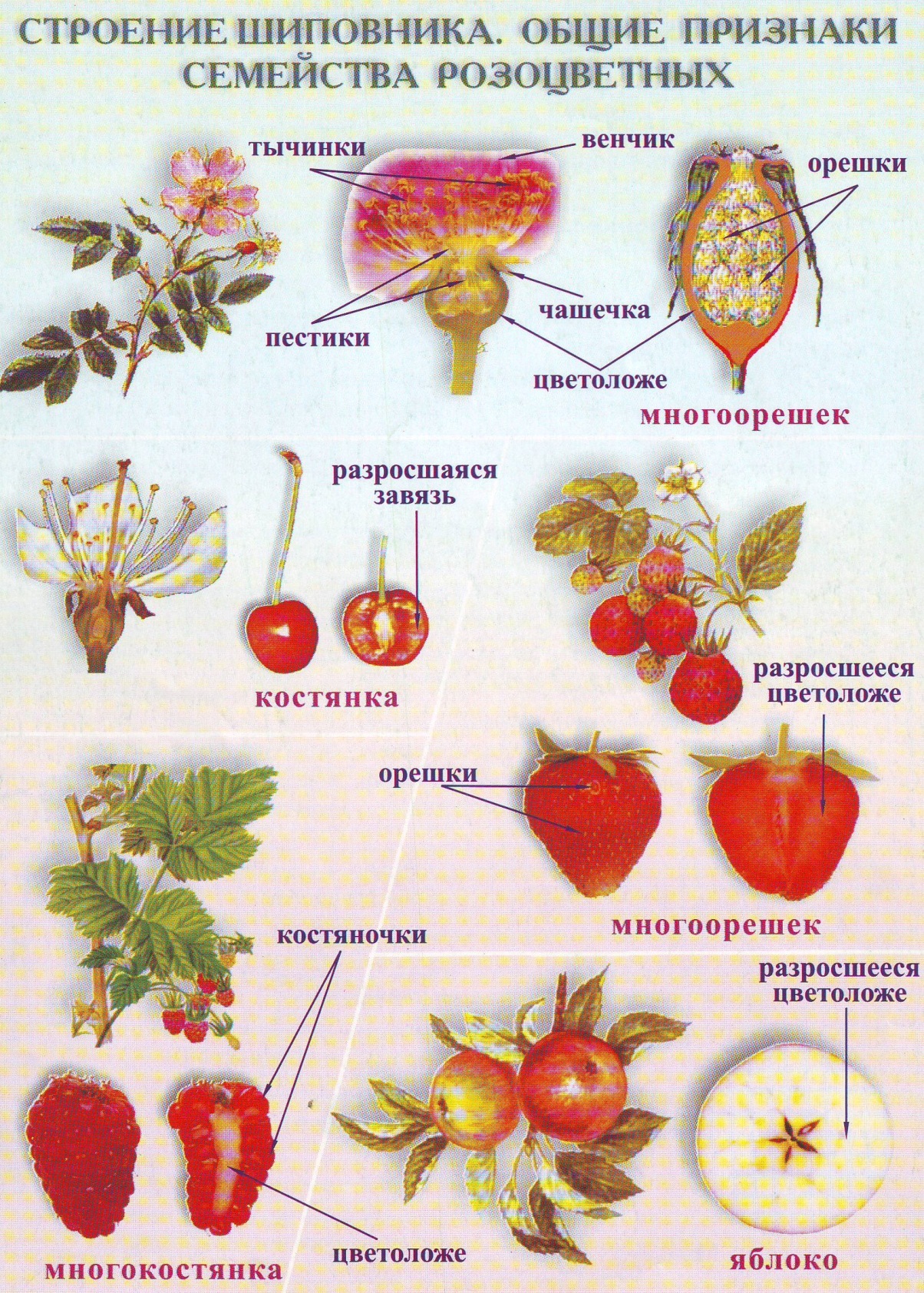 